Figure S1. Ethnicity Estimation using Eigen Analysis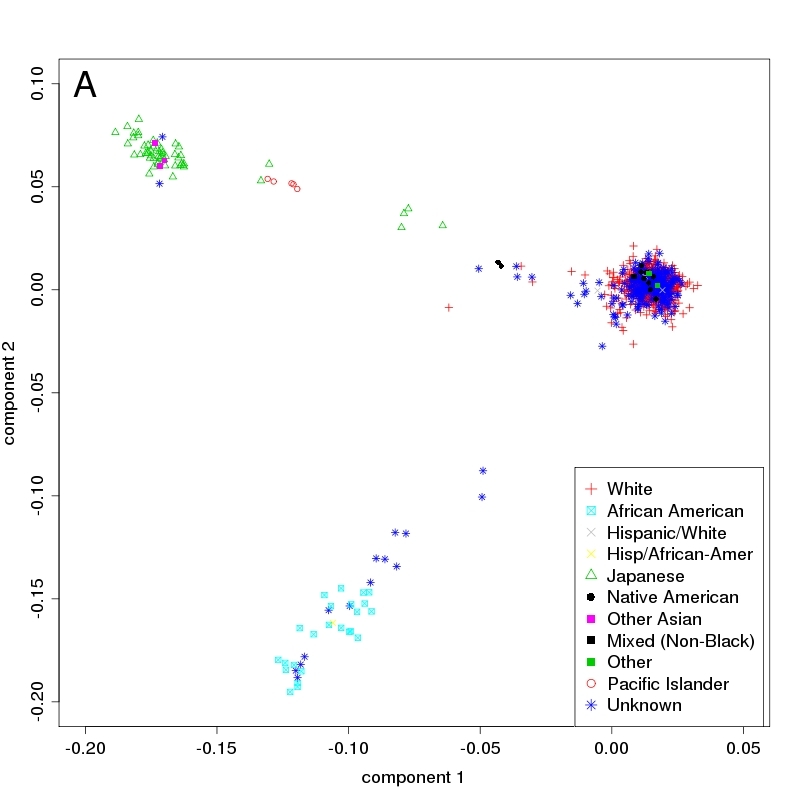 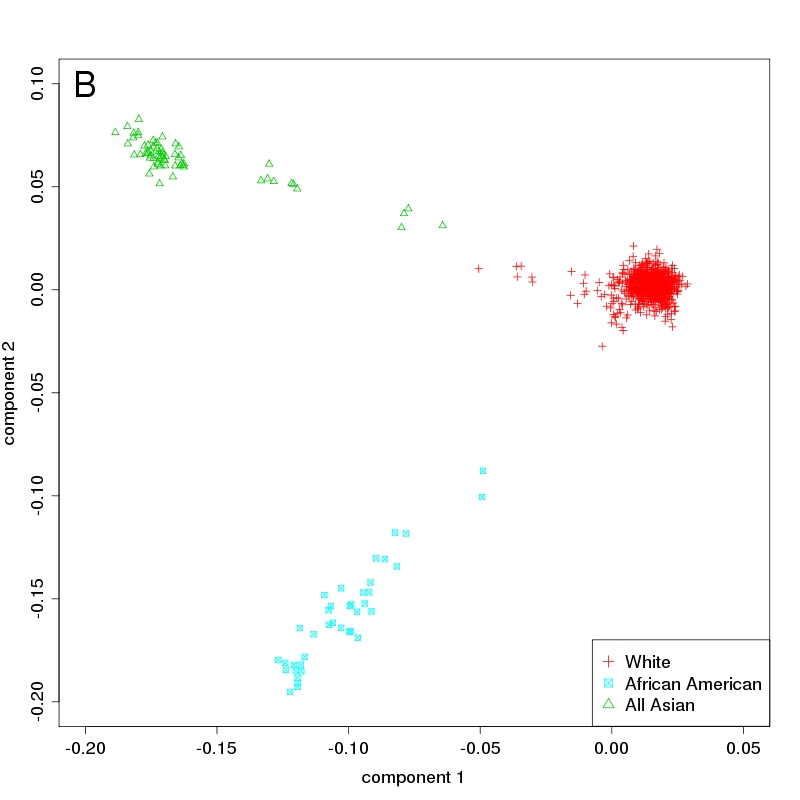 